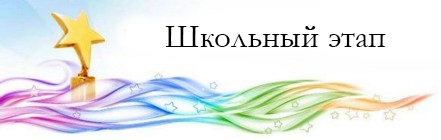 ПОЗДРАВЛЯЕМ!!!ПОБЕДИТЕЛЕЙ И ПРИЗЕРОВ ОЛИМПИАДЫПО ЛИТЕРАТУРЕ5 класс1. Муравьева Алина2. Шульжевская Есения3.Мкоян Саркис4.Попондопуло Елизавета5.Блинкова Елизавета6  класс1.Попондопуло Екатерина2.Ковылина Виктория3.Багаев Эдуард4.Рогалева Анастасия5. Чаленко Мария7 класс1.Эндрих Алена2.Георгиади Анна3.Браилова Елена4.Зависнова Анастасия5.Антипова Валерия8 класс1.Довгая Юлия2.Садовникова Ольга3.Красовская Юлиана4.Гусейнова Изабелла5.Андриановский Данил9 класс1.Оганезова Лия2.Русакова Софья3.Нажмиддинова Мохинур4.Пономарева Вероника5.Федорова София10 класс1.Титова Анна2.Адамчевская КристинаЗ.Овакимян Диана4.Харченко Дарья5.Вострокнутова Виктория11 класс1.Варлахина Дарья2.Ивашина Екатерина3.Безрукавников Иван4.Симонякин Артем5.Барташевич Ян6.Дубянская Анастасия